ИНФОРМАЦИОННЫЙБЮЛЛЕТЕНЬОРГАНОВ МЕСТНОГО САМОУПРАВЛЕНИЯ МУНИЦИПАЛЬНОГО ОБРАЗОВАНИЯОРЛОВСКИЙ МУНИЦИПАЛЬНЫЙ РАЙОНКИРОВСКОЙ  ОБЛАСТИ(ОФИЦИАЛЬНОЕ    ИЗДАНИЕ)№ 13 (404)апрель  2022СодержаниеИзвещение
о начале выполнения комплексных кадастровых работобъектов недвижимости, расположенных на территории кадастровых кварталов 43:25:310136, 43:25:310137, 43:25:310138, 43:25:310139, Орловского района, Кировской области будут выполняться комплексные кадастровые работы в соответствии с  муниципальным контрактом № 2-ККР  от 15.04.2022 на выполнение комплексных кадастровых работ на территории Орловского района Кировской области, заключенным со стороны заказчика: Отделом по имуществу и земельным ресурсам администрации Орловского района Кировской области, почтовый адрес: 612270 Кировская обл., г. Орлов, ул. С.Халтурина, д.18, адрес электронной почты: imushorlov@mail.ru, номер контактного телефона: 8 (83365) 2-21-88, со стороны исполнителя: Общество с ограниченной ответственностью «ГеоКадастр43» (далее – ООО «ГеоКадастр43»);фамилия, имя, отчество (при наличии) кадастрового инженера: Мишарин Михаил Александрович;наименование саморегулируемой организации кадастровых инженеров, членом которой является кадастровый инженер: саморегулируемая организация «Ассоциация кадастровых инженеров Поволжья»» (СРО АКИ «Поволжья») регистрационный номер в государственном реестре саморегулируемых организаций кадастровых инженеров № 009 от 21.10.2016; свидетельство о членстве в саморегулируемой организации в сфере кадастровой деятельности №  0932 от 03.10.2016;	почтовый адрес:  610002, Кировская область, г. Киров, ул. Свободы, д.131, оф.9.	адрес электронной почты:  info@geokad43.ru	номер контактного телефона:  (88332)75-86-95, 89539448800	2. Правообладатели объектов недвижимости, которые считаются в соответствии с частью 4 статьи 69 Федерального закона от 13 июля 2015 года № 218-ФЗ «О государственной регистрации недвижимости» ранее учтенными или сведения о которых в соответствии с частью 9 статьи 69 Федерального закона от 13 июля 2015 года № 218-ФЗ «О государственной регистрации недвижимости» могут быть внесены в Единый государственный реестр недвижимости как о ранее учтенных в случае отсутствия в Едином государственном реестре недвижимости сведений о таких объектах недвижимости, вправе предоставить указанному в пункте 1 извещения о начале выполнения комплексных кадастровых работ кадастровому инженеру – исполнителю комплексных кадастровых работ имеющиеся у них материалы и документы в отношении таких объектов недвижимости, а также заверенные в порядке, установленном частями 1 и 9 статьи 21 Федерального закона от 13 июля 2015 года № 218-ФЗ «О государственной регистрации недвижимости», копии документов, устанавливающих или подтверждающих права на указанные объекты недвижимости.3. Правообладатели объектов недвижимости – земельных участков, зданий, сооружений, объектов незавершенного строительства в течение тридцати рабочих дней со дня опубликования извещения о начале выполнения комплексных кадастровых работ вправе предоставить кадастровому инженеру –исполнителю комплексных кадастровых работ, указанному в пункте 1 извещения о начале выполнения комплексных кадастровых работ, по указанному в пункте 2 извещения о начале выполнения комплексных кадастровых работ адресу сведения об адресе электронной почты и (или) почтовом адресе, по которым осуществляется связь с лицом, чье право на объект недвижимости зарегистрировано, а также лицом, в пользу которого зарегистрировано ограничение права и обременение объекта недвижимости (далее – контактный адрес правообладателя), для внесения в Единый государственный реестр недвижимости сведений о контактном адресе правообладателя и последующего надлежащего уведомления таких лиц о завершении подготовки проекта карты-плана территории по результатам комплексных кадастровых работ и о проведении заседания согласительной комиссии по вопросу согласования местоположения границ земельных участков.4. Правообладатели объектов недвижимости, расположенных на территории комплексных кадастровых работ, не вправе препятствовать выполнению комплексных кадастровых работ и обязаны обеспечить доступ к указанным объектам недвижимости исполнителю комплексных кадастровых работ в установленное графиком время.5. График выполнения комплексных кадастровых работ:График выполнения комплексных кадастровых работ кадастровых кварталов 43:25:310136, 43:25:310137, 43:25:310138, 43:25:310139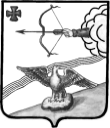 АДМИНИСТРАЦИЯ ОРЛОВСКОГО РАЙОНАКИРОВСКОЙ ОБЛАСТИПОСТАНОВЛЕНИЕ15.04.2022								№ 202-пг. ОрловО  праздновании  100-летия Всесоюзной пионерской организацииВ целях  оперативного решения вопросов, связанных с подготовкой мероприятий, посвящённых празднованию 100-летия Всесоюзной пионерской организации в мае 2022 года администрация Орловского района ПОСТАНОВЛЯЕТ: 1. Создать организационный комитет по подготовке и проведению  мероприятий, посвящённых празднованию 100-летия Всесоюзной пионерской организации (далее – оргкомитет)  и утвердить его состав согласно приложению N 1.2. Утвердить  План  мероприятий, посвящённых празднованию 100-летия Всесоюзной пионерской организации  согласно приложению N 2.        3. Опубликовать постановление в Информационном бюллетене органов местного самоуправления муниципального образования Орловский муниципальный район Кировской области.4. Постановление вступает в силу со дня его официального опубликования.Глава администрации Орловского района	А.В.Аботуров                                                                                                         Приложение N 1Утвержденпостановлением администрацииОрловского районаКировской областиот 15.04.2022. N202-пСОСТАВорганизационного  комитета  по подготовке и проведению  мероприятий, посвящённых празднованию 100-летия Всесоюзной пионерской организации_____________________                                                                                                         Приложение N 2Утвержденпостановлением администрацииОрловского районаКировской областиот 15.04.2022 N202-пПЛАН  МЕРОПРИЯТИЙ, посвящённых празднованию 100-летия Всесоюзной пионерской организации____________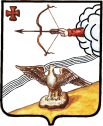 АДМИНИСТРАЦИЯ ОРЛОВСКОГО РАЙОНАКИРОВСКОЙ ОБЛАСТИПОСТАНОВЛЕНИЕ                22.04.2022                                                                            №  212-пг. ОрловО внесении изменений в постановление администрации Орловского района от 25.08.2010 № 160-ПВ связи с организационно-штатными мероприятиями администрация Орловского района ПОСТАНОВЛЯЕТ:1. Внести изменения в постановление администрации Орловского района от 25.08.2010 № 160-П «О комиссии по соблюдению требований к служебному поведению муниципальных служащих администрации Орловского района и урегулированию конфликта интересов», утвердив состав комиссии по соблюдению требований к служебному поведению муниципальных служащих администрации Орловского района и урегулированию конфликта интересов в новой редакции согласно приложению.2. Управляющему делами администрации Орловского района Князеву И.А. опубликовать настоящее постановление в Информационном бюллетене органов местного самоуправления Орловского района. 3. Постановление вступает в силу с момента опубликования.Глава администрации Орловского района              А.В.АботуровПриложение к постановлению администрации Орловского района от 22.04.2022 № 212-пСОСТАВкомиссии по соблюдению требований к служебному поведению муниципальных служащих администрации Орловского района и урегулированию конфликта интересов                                           ________________________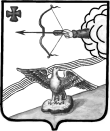 АДМИНИСТРАЦИЯ ОРЛОВСКОГО РАЙОНАКИРОВСКОЙ ОБЛАСТИПОСТАНОВЛЕНИЕ       							№ 217-пг. ОрловОб утверждении прогнозного топливно-энергетического баланса Орловского района Кировской области на 2022-2030 годаВ соответствии с Федеральным законом от 27 июля 2010 г. N 190-ФЗ “О теплоснабжении” и приказом Министерства энергетики РФ от 29.10.2021 № 1169 «Об утверждении Порядка составления топливно-энергетических балансов субъектов Российской Федерации, муниципальных образований» администрация Орловского района ПОСТАНОВЛЯЕТ:Утвердить прогнозный топливно-энергетический баланс Орловского района Кировской области на 2022-2030 года годов согласно приложению.Опубликовать постановление в Информационном бюллетене органов местного самоуправления муниципального образования Орловский муниципальный район Кировской области.Контроль за исполнением настоящего постановления оставляю за собой.Постановление вступает в силу с момента опубликования.Глава администрацииОрловского района                         А.В.Аботуров ПриложениеУТВЕРЖДЕНОпостановлением администрацииОрловского районаот 27.04.2022 № 217-пИНФОРМАЦИОННЫЙБЮЛЛЕТЕНЬОРГАНОВ МЕСТНОГО САМОУПРАВЛЕНИЯМУНИЦИПАЛЬНОГО ОБРАЗОВАНИЯОРЛОВСКИЙ МУНИЦИПАЛЬНЫЙ РАЙОНКИРОВСКОЙ  ОБЛАСТИ(ОФИЦИАЛЬНОЕ    ИЗДАНИЕ)Отпечатано в администрации Орловского района  28.04.2022,612270, г. Орлов Кировской области, ул. Ст. Халтурина, 18тираж  20  экземпляров1Извещение о начале выполнения комплексных кадастровых работ2Постановление администрации Орловского района от 15.04.2022 № 202-п «О  праздновании  100-летия Всесоюзной пионерской организации»3Постановление администрации Орловского района от 22.04.2022 № 212-п «О внесении изменений в постановление администрации Орловского района от 25.08.2010 № 160-П»4Постановление администрации Орловского района от 15.04.2022 № 217-п «Об утверждении прогнозного топливно-энергетического баланса Орловского района Кировской области на 2022-2030 года»1. В период с«15»апреля2022г. по «01»декабря2022г. в отношенииВид работ, место выполнения 
комплексных кадастровых работДата  выполнения 
комплексных кадастровых работ1. Подготовительные работы: получение или сбор документов, содержащих необходимые для выполнения комплексных кадастровых работ исходные данные.15.04.2022 – 15.06.20222. Уведомление правообладателей объектов недвижимости, являющихся в соответствии с частью 1 статьи 42.1 Федерального закона от 24.07.2007 № 221-ФЗ «О кадастровой деятельности» объектами комплексных кадастровых работ, о начале выполнения таких работ.15.04.2022 – 29.04.20223. Представление в орган регистрации прав заявления об учете адресов правообладателей объектов недвижимости, являющихся в соответствии с частью 1 статьи 42.1 Федерального закона от 24.07.2007 № 221-ФЗ «О кадастровой деятельности» объектами комплексных кадастровых работ, и заявления о внесении в Единый государственный реестр недвижимости сведений о ранее учтенных объектах недвижимости, расположенных в границах территории выполнения комплексных кадастровых работ, в соответствии с предоставленными правообладателями этих объектов и заверенными в установленном Федеральным законом от 13 июля 2015 года № 218-ФЗ «О государственной регистрации недвижимости» порядке копиями документов, устанавливающих или подтверждающих права на эти объекты недвижимости, которые в соответствии с частью 4 статьи 69 Федерального закона от 13 июля 2015 года № 218-ФЗ «О государственной регистрации недвижимости» считаются ранее учтенными, но сведения о которых отсутствуют в Едином государственном реестре недвижимости.15.04.2022 – 19.05.20224. Подготовка проекта карты-плана территории.15.04.2022 – 15.06.20225. Предоставление проекта карты-плана территории, в том числе в форме документа на бумажном носителе, Заказчику.15.06.20226. Участие в установленном Федеральным законом от 24.07.2007 № 221-ФЗ «О кадастровой деятельности» порядке в работе согласительной комиссии.с 16.06.20227. Оформление проекта карты-плана территории в окончательной редакции.10.10.20228. Подача в орган кадастрового учета15.10.2022АШИХМИНАТатьяна Ивановна- заместитель главы администрации Орловского района, заведующая отделом культуры и социальной работы,  председатель комитетаКОЖИХОВАОльга Николаевна- заместитель заведующей отделом культуры и социальной работы  администрации района, секретарь комиссииЧлены организационного комитета:Члены организационного комитета:БАДЬИНАИрина Петровна- и.о. начальника управления образования Орловского районаКОЛПАЩИКОВА Екатерина Николаевна  Директор МКУК «Краеведческий музей Орловского района»             ОБУХОВАТатьяна Евгеньевна- главный специалист по культуре отдела культуры и социальной работы администрации Орловского районаПУПОВАНаталья Викторовна -  главный редактор газеты «Орловская газета»(по согласованию)ХОХЛОВА Анна Владимировна- директор МКОУ  ДО ДДТ «Мозаика» г.ОрловШИШКИНА Вера Дмитриевна- директор МКУК «Орловская централизованная библиотечная система»№Срок проведенияСодержание мероприятияОтветственныеI. Организационные мероприятияI. Организационные мероприятияI. Организационные мероприятияI. Организационные мероприятия1.Апрель2022 годаРазработка и утверждение Плана мероприятий, посвященных 100-летию Всесоюзной пионерской организацииОрганизационный комитетII. Тематические мероприятияII. Тематические мероприятияII. Тематические мероприятияII. Тематические мероприятия2.Май 2022 годаВыставка «Пионерский уголок» МКУК «Краеведческий музей Орловского района»3Май 2022 годаТематическое мероприятие  «День пионерии» (для старшей возрастной группы населения)МКУК «Краеведческий музей Орловского района»4Май 2022 годаКалейдоскоп исторических фактов «День пионерии – праздник той страны» (цикл мероприятий, посвященных 100-летию Всесоюзной пионерской организации) МКУК «Орловская централизованная библиотечная система»5Май 2022 годаЦикл мероприятий, посвященных 100-летию Всесоюзной пионерской организации в сельских домах культурыМКУ «Орловская централизованная клубная система»6.Май 2022 годаРайонный конкурс «Будь готов!»МКОУ  ДО ДДТ «Мозаика» г.Орлов7. Апрель – май2022 года Цикл мероприятий, посвященных 100- летию Всесоюзной пионерской организации в образовательных учреждениях района Управление образования Орловского райцонаIII. Информационное сопровождениеIII. Информационное сопровождениеIII. Информационное сопровождениеIII. Информационное сопровождениеАпрель - июнь2022 годаИнформационное сопровождение мероприятий, посвящённых 100-летию Всесоюзной пионерской организации на официальном сайте  администрации района, социальных сетях и СМИКожихова О.Н.Пупова Н.В.Апрель – июнь 2022 года«Пионерия. История детского движения»(Публикации тематической  архивной информации  на официальных ресурсах сети «Интернет»  Кожихова О.Н.АБОТУРОВАндрей Валентинович-Глава администрации Орловского  района, председатель комиссииКНЯЗЕВ Игорь Анатольевич-управляющий делами администрации Орловского  района, заместитель председателя комиссииКАЗАКОВЦЕВА Ирина Валерьевна-главный специалист по кадровой работе юридического отдела администрации Орловского района, секретарь комиссииЧлены комиссии:КАРСАКОВА Ольга Алексеевна-председатель Орловского районного Совета ветеранов (по согласованию)МАКАРОВА Анна Юрьевна-заместитель главы администрации, начальник финансового управления администрации Орловского районаМАКЕРОВА Татьяна Евгеньевна-заведующая организационным отделом администрации Орловского районаРУСАКОВА Надежда Сергеевна-член профсоюзной организации администрации Орловского района (по согласованию)ТИГИНМихаил Васильевич-главный консультант управления профилактики коррупционных и иных правонарушений администрации Губернатора и Правительства Кировской области (по согласованию)КОЛЕВАТОВА Наталья Борисовна-депутат Орловской районной Думы Кировской области (по согласованию)Сводный прогнозный топливно-энергетический баланс Орловского района Кировской области
на 2022 -2030 г.Сводный прогнозный топливно-энергетический баланс Орловского района Кировской области
на 2022 -2030 г.Сводный прогнозный топливно-энергетический баланс Орловского района Кировской области
на 2022 -2030 г.Сводный прогнозный топливно-энергетический баланс Орловского района Кировской области
на 2022 -2030 г.Сводный прогнозный топливно-энергетический баланс Орловского района Кировской области
на 2022 -2030 г.Сводный прогнозный топливно-энергетический баланс Орловского района Кировской области
на 2022 -2030 г.Сводный прогнозный топливно-энергетический баланс Орловского района Кировской области
на 2022 -2030 г.Сводный прогнозный топливно-энергетический баланс Орловского района Кировской области
на 2022 -2030 г.Сводный прогнозный топливно-энергетический баланс Орловского района Кировской области
на 2022 -2030 г.Сводный прогнозный топливно-энергетический баланс Орловского района Кировской области
на 2022 -2030 г.Сводный прогнозный топливно-энергетический баланс Орловского района Кировской области
на 2022 -2030 г.т.у.т.т.у.т.Строки топливно-энергетического балансаНомер строк балансаВсего на 2022г. т.у.т.Всего на 2023г. т.у.тВсего на 2024г. т.у.тВсего на 2025г. т.у.тВсего на 2026г. т.у.тВсего на 2027г. т.у.тВсего на 2028г. т.у.тВсего на 2029г. т.у.тВсего на 2030г. т.у.тВсего на 2030г. т.у.тПроизводство энергетических ресурсов111053,611716,812419,811674,611090,91053611168,11049810917,910917,9Ввоз23626,83844,43998,24238,1445046284442,84532,64804,64804,6Вывоз30000000000Изменение запасов40000000000Потребление первичной энергии514680,414827,214975,514825,81497415123,715274,81512215424,415424,4Статистическое расхождение60000000000Производство электрической энергии70000000000Производство тепловой энергии869236507,66507,66898,16898,16898,16898,16898,16898,16898,1Теплоэлектростанции8.10000000000Котельные8.27058,27058,27058,27058,27058,27058,27058,27058,27058,27058,2Электрокотельные и тепло-утилизационные установки8.30000000000Преобразование топлива90000000000Переработка нефти9.10000000000Переработка газа9.20000000000Обогащение угля9.30000000000Собственные нужды1058,458,458,458,458,458,458,458,458,458,4Потери при передаче11153,1153,1153,1153,1153,1153,1153,1153,1153,1153,1Конечное потребление энергетических ресурсов127546754675467621,57621,57621,57621,57621,57621,57621,5Сельское хозяйство, рыболовство и рыбоводство13738,9738,9738,9738,9738,9738,9738,9738,9738,9738,9Промышленность14312,7312,7312,7312,7312,7312,7312,7312,7312,7312,7Продукт 114.10000000000Продукт n14.20000000000Прочая промышленность14.n0000000000Строительство150000000000Транспорт и связь1627,227,227,227,227,227,227,227,227,227,2Железнодорожный16.10000000000Трубопроводный16.20000000000Автомобильный16.30000000000Прочий16.40000000000Сфера услуг172213,72213,72213,72213,72213,72213,72213,72213,72213,72213,7Население183440,63440,63440,63440,63440,63440,63440,63440,63440,63440,6Использование топливно-энергетических ресурсов в качестве сырья и на нетопливные нужды190000000000Прогнозный топливно-энергетический баланс Орловского района Кировской области
на 2022 г.Прогнозный топливно-энергетический баланс Орловского района Кировской области
на 2022 г.Прогнозный топливно-энергетический баланс Орловского района Кировской области
на 2022 г.Прогнозный топливно-энергетический баланс Орловского района Кировской области
на 2022 г.Прогнозный топливно-энергетический баланс Орловского района Кировской области
на 2022 г.Прогнозный топливно-энергетический баланс Орловского района Кировской области
на 2022 г.Прогнозный топливно-энергетический баланс Орловского района Кировской области
на 2022 г.Прогнозный топливно-энергетический баланс Орловского района Кировской области
на 2022 г.Прогнозный топливно-энергетический баланс Орловского района Кировской области
на 2022 г.Прогнозный топливно-энергетический баланс Орловского района Кировской области
на 2022 г.Прогнозный топливно-энергетический баланс Орловского района Кировской области
на 2022 г.Прогнозный топливно-энергетический баланс Орловского района Кировской области
на 2022 г.т.у.т.Строки топливно-энергетического балансаНомер строк балансаУгольСырая нефтьНефтепродуктыПриродный газПрочее твердое топливоГидроэнергия и НВИЭАтомная энергияЭлектрическая энергияТепловая энергияВсегоПроизводство энергетических ресурсов1000069230004130,611053,6Ввоз200000,0003626,80,03626,8Вывоз300000,00000,00Изменение запасов400000,00000,00Потребление первичной энергии500006923003626,84130,614680,4Статистическое расхождение600000,00000,00Производство электрической энергии700000,00000,00Производство тепловой энергии8000069230000,06923Теплоэлектростанции8.100000,00000,00Котельные8.20000692300135,20,07058,2Электрокотельные и тепло-утилизационные установки8.300000,00000,00Преобразование топлива900000,00000,00Переработка нефти9.100000,00000,00Переработка газа9.200000,00000,00Обогащение угля9.300000,00000,00Собственные нужды1000000,000058,458,4Потери при передаче1100000,0000153,1153,1Конечное потребление энергетических ресурсов1200000,0003626,83919,27546Сельское хозяйство, рыболовство и рыбоводство1300000,000738,90,0738,9Промышленность1400000,000312,70,0312,7Продукт 114.100000,00000,00Продукт n14.200000,00000,00Прочая промышленность14.n00000,00000,00Строительство1500000,00000,00Транспорт и связь1600000,00027,20,027,2Железнодорожный16.100000,00000,00Трубопроводный16.200000,00000,00Автомобильный16.300000,00000,00Прочий16.400000,00000,00Сфера услуг1700000,000159,82053,92213,7Население1800000,0001575,31865,33440,6Использование топливно-энергетических ресурсов в качестве сырья и на нетопливные нужды1900000,00000,00Прогнозный топливно-энергетический баланс Орловского района Кировской области
на 2023 г.Прогнозный топливно-энергетический баланс Орловского района Кировской области
на 2023 г.Прогнозный топливно-энергетический баланс Орловского района Кировской области
на 2023 г.Прогнозный топливно-энергетический баланс Орловского района Кировской области
на 2023 г.Прогнозный топливно-энергетический баланс Орловского района Кировской области
на 2023 г.Прогнозный топливно-энергетический баланс Орловского района Кировской области
на 2023 г.Прогнозный топливно-энергетический баланс Орловского района Кировской области
на 2023 г.Прогнозный топливно-энергетический баланс Орловского района Кировской области
на 2023 г.Прогнозный топливно-энергетический баланс Орловского района Кировской области
на 2023 г.Прогнозный топливно-энергетический баланс Орловского района Кировской области
на 2023 г.Прогнозный топливно-энергетический баланс Орловского района Кировской области
на 2023 г.Прогнозный топливно-энергетический баланс Орловского района Кировской области
на 2023 г.т.у.т.Строки топливно-энергетического балансаНомер строк балансаУгольСырая нефтьНефтепродуктыПриродный газПрочее твердое топливоГидроэнергия и НВИЭАтомная энергияЭлектрическая энергияТепловая энергияВсегоПроизводство энергетических ресурсов100007338,380004378,411716,8Ввоз200000,0003844,40,03844,4Вывоз300000,00000,00Изменение запасов400000,00000,00Потребление первичной энергии500006992,2003663,14171,914827,2Статистическое расхождение600000,00000,00Производство электрической энергии700000,00000,00Производство тепловой энергии800006507,60000,06507,6Теплоэлектростанции8.100000,00000,00Котельные8.20000692300135,20,07058,2Электрокотельные и тепло-утилизационные установки8.300000,00000,00Преобразование топлива900000,00000,00Переработка нефти9.100000,00000,00Переработка газа9.200000,00000,00Обогащение угля9.300000,00000,00Собственные нужды1000000,000058,458,4Потери при передаче1100000,0000153,1153,1Конечное потребление энергетических ресурсов1200000,0003626,83919,27546Сельское хозяйство, рыболовство и рыбоводство1300000,000738,90,0738,9Промышленность1400000,000312,70,0312,7Продукт 114.100000,00000,00Продукт n14.200000,00000,00Прочая промышленность14.n00000,00000,00Строительство1500000,00000,00Транспорт и связь1600000,00027,20,027,2Железнодорожный16.100000,00000,00Трубопроводный16.200000,00000,00Автомобильный16.300000,00000,00Прочий16.400000,00000,00Сфера услуг1700000,000159,82053,92213,7Население1800000,0001575,31865,33440,6Использование топливно-энергетических ресурсов в качестве сырья и на нетопливные нужды1900000,00000,00Прогнозный топливно-энергетический баланс Орловского района Кировской области
на 2024 г.Прогнозный топливно-энергетический баланс Орловского района Кировской области
на 2024 г.Прогнозный топливно-энергетический баланс Орловского района Кировской области
на 2024 г.Прогнозный топливно-энергетический баланс Орловского района Кировской области
на 2024 г.Прогнозный топливно-энергетический баланс Орловского района Кировской области
на 2024 г.Прогнозный топливно-энергетический баланс Орловского района Кировской области
на 2024 г.Прогнозный топливно-энергетический баланс Орловского района Кировской области
на 2024 г.Прогнозный топливно-энергетический баланс Орловского района Кировской области
на 2024 г.Прогнозный топливно-энергетический баланс Орловского района Кировской области
на 2024 г.Прогнозный топливно-энергетический баланс Орловского района Кировской области
на 2024 г.Прогнозный топливно-энергетический баланс Орловского района Кировской области
на 2024 г.Прогнозный топливно-энергетический баланс Орловского района Кировской области
на 2024 г.т.у.т.Строки топливно-энергетического балансаНомер строк балансаУгольСырая нефтьНефтепродуктыПриродный газПрочее твердое топливоГидроэнергия и НВИЭАтомная энергияЭлектрическая энергияТепловая энергияВсегоПроизводство энергетических ресурсов100007778,70004641,112419,8Ввоз200000,0003998,20,03998,2Вывоз300000,00000,00Изменение запасов400000,00000,00Потребление первичной энергии500007062,2003699,74213,614975,5Статистическое расхождение600000,00000,00Производство электрической энергии700000,00000,00Производство тепловой энергии800006507,60000,06507,6Теплоэлектростанции8.100000,00000,00Котельные8.20000692300135,20,07058,2Электрокотельные и тепло-утилизационные установки8.300000,00000,00Преобразование топлива900000,00000,00Переработка нефти9.100000,00000,00Переработка газа9.200000,00000,00Обогащение угля9.300000,00000,00Собственные нужды1000000,000058,458,4Потери при передаче1100000,0000153,1153,1Конечное потребление энергетических ресурсов1200000,0003626,83919,27546Сельское хозяйство, рыболовство и рыбоводство1300000,000738,90,0738,9Промышленность1400000,000312,70,0312,7Продукт 114.100000,00000,00Продукт n14.200000,00000,00Прочая промышленность14.n00000,00000,00Строительство1500000,00000,00Транспорт и связь1600000,00027,20,027,2Железнодорожный16.100000,00000,00Трубопроводный16.200000,00000,00Автомобильный16.300000,00000,00Прочий16.400000,00000,00Сфера услуг1700000,000159,82053,92213,7Население1800000,0001575,31865,33440,6Использование топливно-энергетических ресурсов в качестве сырья и на нетопливные нужды1900000,00000,00Прогнозный топливно-энергетический баланс Орловского района Кировской области
на 2025 г.Прогнозный топливно-энергетический баланс Орловского района Кировской области
на 2025 г.Прогнозный топливно-энергетический баланс Орловского района Кировской области
на 2025 г.Прогнозный топливно-энергетический баланс Орловского района Кировской области
на 2025 г.Прогнозный топливно-энергетический баланс Орловского района Кировской области
на 2025 г.Прогнозный топливно-энергетический баланс Орловского района Кировской области
на 2025 г.Прогнозный топливно-энергетический баланс Орловского района Кировской области
на 2025 г.Прогнозный топливно-энергетический баланс Орловского района Кировской области
на 2025 г.Прогнозный топливно-энергетический баланс Орловского района Кировской области
на 2025 г.Прогнозный топливно-энергетический баланс Орловского района Кировской области
на 2025 г.Прогнозный топливно-энергетический баланс Орловского района Кировской области
на 2025 г.Прогнозный топливно-энергетический баланс Орловского района Кировской области
на 2025 г.т.у.т.Строки топливно-энергетического балансаНомер строк балансаУгольСырая нефтьНефтепродуктыПриродный газПрочее твердое топливоГидроэнергия и НВИЭАтомная энергияЭлектрическая энергияТепловая энергияВсегоПроизводство энергетических ресурсов1000073120004362,611674,6Ввоз200000,0004238,10,04238,1Вывоз300000,00000,00Изменение запасов400000,00000,00Потребление первичной энергии500006991,6003662,74171,514825,8Статистическое расхождение600000,00000,00Производство электрической энергии700000,00000,00Производство тепловой энергии800006898,10000,06898,1Теплоэлектростанции8.100000,00000,00Котельные8.20000692300135,20,07058,2Электрокотельные и тепло-утилизационные установки8.300000,00000,00Преобразование топлива900000,00000,00Переработка нефти9.100000,00000,00Переработка газа9.200000,00000,00Обогащение угля9.300000,00000,00Собственные нужды1000000,000058,458,4Потери при передаче1100000,0000153,1153,1Конечное потребление энергетических ресурсов1200000,0003663,13958,47621,5Сельское хозяйство, рыболовство и рыбоводство1300000,000738,90,0738,9Промышленность1400000,000312,70,0312,7Продукт 114.100000,00000,00Продукт n14.200000,00000,00Прочая промышленность14.n00000,00000,00Строительство1500000,00000,00Транспорт и связь1600000,00027,20,027,2Железнодорожный16.100000,00000,00Трубопроводный16.200000,00000,00Автомобильный16.300000,00000,00Прочий16.400000,00000,00Сфера услуг1700000,000159,82053,92213,7Население1800000,0001575,31865,33440,6Использование топливно-энергетических ресурсов в качестве сырья и на нетопливные нужды1900000,00000,00Прогнозный топливно-энергетический баланс Орловского района Кировской области
на 2026 г.Прогнозный топливно-энергетический баланс Орловского района Кировской области
на 2026 г.Прогнозный топливно-энергетический баланс Орловского района Кировской области
на 2026 г.Прогнозный топливно-энергетический баланс Орловского района Кировской области
на 2026 г.Прогнозный топливно-энергетический баланс Орловского района Кировской области
на 2026 г.Прогнозный топливно-энергетический баланс Орловского района Кировской области
на 2026 г.Прогнозный топливно-энергетический баланс Орловского района Кировской области
на 2026 г.Прогнозный топливно-энергетический баланс Орловского района Кировской области
на 2026 г.Прогнозный топливно-энергетический баланс Орловского района Кировской области
на 2026 г.Прогнозный топливно-энергетический баланс Орловского района Кировской области
на 2026 г.Прогнозный топливно-энергетический баланс Орловского района Кировской области
на 2026 г.Прогнозный топливно-энергетический баланс Орловского района Кировской области
на 2026 г.т.у.т.Строки топливно-энергетического балансаНомер строк балансаУгольСырая нефтьНефтепродуктыПриродный газПрочее твердое топливоГидроэнергия и НВИЭАтомная энергияЭлектрическая энергияТепловая энергияВсегоПроизводство энергетических ресурсов100006946,40004144,511090,9Ввоз200000,00044500,04450Вывоз300000,00000,00Изменение запасов400000,00000,00Потребление первичной энергии500007061,5003699,34213,214974Статистическое расхождение600000,00000,00Производство электрической энергии700000,00000,00Производство тепловой энергии800006898,10000,06898,1Теплоэлектростанции8.100000,00000,00Котельные8.20000692300135,20,07058,2Электрокотельные и тепло-утилизационные установки8.300000,00000,00Преобразование топлива900000,00000,00Переработка нефти9.100000,00000,00Переработка газа9.200000,00000,00Обогащение угля9.300000,00000,00Собственные нужды1000000,000058,458,4Потери при передаче1100000,0000153,1153,1Конечное потребление энергетических ресурсов1200000,0003663,13958,47621,5Сельское хозяйство, рыболовство и рыбоводство1300000,000738,90,0738,9Промышленность1400000,000312,70,0312,7Продукт 114.100000,00000,00Продукт n14.200000,00000,00Прочая промышленность14.n00000,00000,00Строительство1500000,00000,00Транспорт и связь1600000,00027,20,027,2Железнодорожный16.100000,00000,00Трубопроводный16.200000,00000,00Автомобильный16.300000,00000,00Прочий16.400000,00000,00Сфера услуг1700000,000159,82053,92213,7Население1800000,0001575,31865,33440,6Использование топливно-энергетических ресурсов в качестве сырья и на нетопливные нужды1900000,00000,00Прогнозный топливно-энергетический баланс Орловского района Кировской области
на 2027 г.Прогнозный топливно-энергетический баланс Орловского района Кировской области
на 2027 г.Прогнозный топливно-энергетический баланс Орловского района Кировской области
на 2027 г.Прогнозный топливно-энергетический баланс Орловского района Кировской области
на 2027 г.Прогнозный топливно-энергетический баланс Орловского района Кировской области
на 2027 г.Прогнозный топливно-энергетический баланс Орловского района Кировской области
на 2027 г.Прогнозный топливно-энергетический баланс Орловского района Кировской области
на 2027 г.Прогнозный топливно-энергетический баланс Орловского района Кировской области
на 2027 г.Прогнозный топливно-энергетический баланс Орловского района Кировской области
на 2027 г.Прогнозный топливно-энергетический баланс Орловского района Кировской области
на 2027 г.Прогнозный топливно-энергетический баланс Орловского района Кировской области
на 2027 г.Прогнозный топливно-энергетический баланс Орловского района Кировской области
на 2027 г.т.у.т.Строки топливно-энергетического балансаНомер строк балансаУгольСырая нефтьНефтепродуктыПриродный газПрочее твердое топливоГидроэнергия и НВИЭАтомная энергияЭлектрическая энергияТепловая энергияВсегоПроизводство энергетических ресурсов100006598,70003937,310536Ввоз200000,00046280,04628Вывоз300000,00000,00Изменение запасов400000,00000,00Потребление первичной энергии500007132,1003736,34255,315123,7Статистическое расхождение600000,00000,00Производство электрической энергии700000,00000,00Производство тепловой энергии800006898,10000,06898,1Теплоэлектростанции8.100000,00000,00Котельные8.20000692300135,20,07058,2Электрокотельные и тепло-утилизационные установки8.300000,00000,00Преобразование топлива900000,00000,00Переработка нефти9.100000,00000,00Переработка газа9.200000,00000,00Обогащение угля9.300000,00000,00Собственные нужды1000000,000058,458,4Потери при передаче1100000,0000153,1153,1Конечное потребление энергетических ресурсов1200000,0003663,13958,47621,5Сельское хозяйство, рыболовство и рыбоводство1300000,000738,90,0738,9Промышленность1400000,000312,70,0312,7Продукт 114.100000,00000,00Продукт n14.200000,00000,00Прочая промышленность14.n00000,00000,00Строительство1500000,00000,00Транспорт и связь1600000,00027,20,027,2Железнодорожный16.100000,00000,00Трубопроводный16.200000,00000,00Автомобильный16.300000,00000,00Прочий16.400000,00000,00Сфера услуг1700000,000159,82053,92213,7Население1800000,0001575,31865,33440,6Использование топливно-энергетических ресурсов в качестве сырья и на нетопливные нужды1900000,00000,00Прогнозный топливно-энергетический баланс Орловского района Кировской области
на 2028 г.Прогнозный топливно-энергетический баланс Орловского района Кировской области
на 2028 г.Прогнозный топливно-энергетический баланс Орловского района Кировской области
на 2028 г.Прогнозный топливно-энергетический баланс Орловского района Кировской области
на 2028 г.Прогнозный топливно-энергетический баланс Орловского района Кировской области
на 2028 г.Прогнозный топливно-энергетический баланс Орловского района Кировской области
на 2028 г.Прогнозный топливно-энергетический баланс Орловского района Кировской области
на 2028 г.Прогнозный топливно-энергетический баланс Орловского района Кировской области
на 2028 г.Прогнозный топливно-энергетический баланс Орловского района Кировской области
на 2028 г.Прогнозный топливно-энергетический баланс Орловского района Кировской области
на 2028 г.Прогнозный топливно-энергетический баланс Орловского района Кировской области
на 2028 г.Прогнозный топливно-энергетический баланс Орловского района Кировской области
на 2028 г.т.у.т.Строки топливно-энергетического балансаНомер строк балансаУгольСырая нефтьНефтепродуктыПриродный газПрочее твердое топливоГидроэнергия и НВИЭАтомная энергияЭлектрическая энергияТепловая энергияВсегоПроизводство энергетических ресурсов100006994,60004173,511168,1Ввоз200000,0004442,80,04442,8Вывоз300000,00000,00Изменение запасов400000,00000,00Потребление первичной энергии500007203,4003773,64297,815274,8Статистическое расхождение600000,00000,00Производство электрической энергии700000,00000,00Производство тепловой энергии800006898,10000,06898,1Теплоэлектростанции8.100000,00000,00Котельные8.20000692300135,20,07058,2Электрокотельные и тепло-утилизационные установки8.300000,00000,00Преобразование топлива900000,00000,00Переработка нефти9.100000,00000,00Переработка газа9.200000,00000,00Обогащение угля9.300000,00000,00Собственные нужды1000000,000058,458,4Потери при передаче1100000,0000153,1153,1Конечное потребление энергетических ресурсов1200000,0003663,13958,47621,5Сельское хозяйство, рыболовство и рыбоводство1300000,000738,90,0738,9Промышленность1400000,000312,70,0312,7Продукт 114.100000,00000,00Продукт n14.200000,00000,00Прочая промышленность14.n00000,00000,00Строительство1500000,00000,00Транспорт и связь1600000,00027,20,027,2Железнодорожный16.100000,00000,00Трубопроводный16.200000,00000,00Автомобильный16.300000,00000,00Прочий16.400000,00000,00Сфера услуг1700000,000159,82053,92213,7Население1800000,0001575,31865,33440,6Использование топливно-энергетических ресурсов в качестве сырья и на нетопливные нужды1900000,00000,00Прогнозный топливно-энергетический баланс Орловского района Кировской области
на 2029 г.Прогнозный топливно-энергетический баланс Орловского района Кировской области
на 2029 г.Прогнозный топливно-энергетический баланс Орловского района Кировской области
на 2029 г.Прогнозный топливно-энергетический баланс Орловского района Кировской области
на 2029 г.Прогнозный топливно-энергетический баланс Орловского района Кировской области
на 2029 г.Прогнозный топливно-энергетический баланс Орловского района Кировской области
на 2029 г.Прогнозный топливно-энергетический баланс Орловского района Кировской области
на 2029 г.Прогнозный топливно-энергетический баланс Орловского района Кировской области
на 2029 г.Прогнозный топливно-энергетический баланс Орловского района Кировской области
на 2029 г.Прогнозный топливно-энергетический баланс Орловского района Кировской области
на 2029 г.Прогнозный топливно-энергетический баланс Орловского района Кировской области
на 2029 г.Прогнозный топливно-энергетический баланс Орловского района Кировской области
на 2029 г.т.у.т.Строки топливно-энергетического балансаНомер строк балансаУгольСырая нефтьНефтепродуктыПриродный газПрочее твердое топливоГидроэнергия и НВИЭАтомная энергияЭлектрическая энергияТепловая энергияВсегоПроизводство энергетических ресурсов100006574,90003923,110498Ввоз200000,0004532,60,04532,6Вывоз300000,00000,00Изменение запасов400000,00000,00Потребление первичной энергии500007131,3003735,94254,815122Статистическое расхождение600000,00000,00Производство электрической энергии700000,00000,00Производство тепловой энергии800006898,10000,06898,1Теплоэлектростанции8.100000,00000,00Котельные8.20000692300135,20,07058,2Электрокотельные и тепло-утилизационные установки8.300000,00000,00Преобразование топлива900000,00000,00Переработка нефти9.100000,00000,00Переработка газа9.200000,00000,00Обогащение угля9.300000,00000,00Собственные нужды1000000,000058,458,4Потери при передаче1100000,0000153,1153,1Конечное потребление энергетических ресурсов1200000,0003663,13958,47621,5Сельское хозяйство, рыболовство и рыбоводство1300000,000738,90,0738,9Промышленность1400000,000312,70,0312,7Продукт 114.100000,00000,00Продукт n14.200000,00000,00Прочая промышленность14.n00000,00000,00Строительство1500000,00000,00Транспорт и связь1600000,00027,20,027,2Железнодорожный16.100000,00000,00Трубопроводный16.200000,00000,00Автомобильный16.300000,00000,00Прочий16.400000,00000,00Сфера услуг1700000,000159,82053,92213,7Население1800000,0001575,31865,33440,6Использование топливно-энергетических ресурсов в качестве сырья и на нетопливные нужды1900000,00000,00Прогнозный топливно-энергетический баланс Орловского района Кировской области
на 2030 г.Прогнозный топливно-энергетический баланс Орловского района Кировской области
на 2030 г.Прогнозный топливно-энергетический баланс Орловского района Кировской области
на 2030 г.Прогнозный топливно-энергетический баланс Орловского района Кировской области
на 2030 г.Прогнозный топливно-энергетический баланс Орловского района Кировской области
на 2030 г.Прогнозный топливно-энергетический баланс Орловского района Кировской области
на 2030 г.Прогнозный топливно-энергетический баланс Орловского района Кировской области
на 2030 г.Прогнозный топливно-энергетический баланс Орловского района Кировской области
на 2030 г.Прогнозный топливно-энергетический баланс Орловского района Кировской области
на 2030 г.Прогнозный топливно-энергетический баланс Орловского района Кировской области
на 2030 г.Прогнозный топливно-энергетический баланс Орловского района Кировской области
на 2030 г.Прогнозный топливно-энергетический баланс Орловского района Кировской области
на 2030 г.т.у.т.Строки топливно-энергетического балансаНомер строк балансаУгольСырая нефтьНефтепродуктыПриродный газПрочее твердое топливоГидроэнергия и НВИЭАтомная энергияЭлектрическая энергияТепловая энергияВсегоПроизводство энергетических ресурсов100006837,9000408010917,9Ввоз200000,0004804,60,04804,6Вывоз300000,00000,00Изменение запасов400000,00000,00Потребление первичной энергии500007273,9003810,64339,915424,4Статистическое расхождение600000,00000,00Производство электрической энергии700000,00000,00Производство тепловой энергии800006898,10000,06898,1Теплоэлектростанции8.100000,00000,00Котельные8.20000692300135,20,07058,2Электрокотельные и тепло-утилизационные установки8.300000,00000,00Преобразование топлива900000,00000,00Переработка нефти9.100000,00000,00Переработка газа9.200000,00000,00Обогащение угля9.300000,00000,00Собственные нужды1000000,000058,458,4Потери при передаче1100000,0000153,1153,1Конечное потребление энергетических ресурсов1200000,0003663,13958,47621,5Сельское хозяйство, рыболовство и рыбоводство1300000,000738,90,0738,9Промышленность1400000,000312,70,0312,7Продукт 114.100000,00000,00Продукт n14.200000,00000,00Прочая промышленность14.n00000,00000,00Строительство1500000,00000,00Транспорт и связь1600000,00027,20,027,2Железнодорожный16.100000,00000,00Трубопроводный16.200000,00000,00Автомобильный16.300000,00000,00Прочий16.400000,00000,00Сфера услуг1700000,000159,82053,92213,7Население1800000,0001575,31865,33440,6Использование топливно-энергетических ресурсов в качестве сырья и на нетопливные нужды1900000,00000,00Однопродуктовый баланс энергетических ресурсовОднопродуктовый баланс энергетических ресурсовОднопродуктовый баланс энергетических ресурсовна 2022 г.Строки топливно-энергетического балансаНомер строк балансатепловая энергия, гкалл Производство энергетических ресурсов127796,97Ввоз2Вывоз3Изменение запасов4Потребление первичной энергии527796,97Статистическое расхождение6Производство электрической энергии7Производство тепловой энергии8Теплоэлектростанции8.1Котельные8.2Электрокотельные и тепло-утилизационные установки8.30Преобразование топлива9Переработка нефти9.1Переработка газа9.2Обогащение угля9.3Собственные нужды10392,96Потери при передаче111030Конечное потребление энергетических ресурсов1226374,01Сельское хозяйство, рыболовство и рыбоводство13Промышленность14Продукт 114.1Продукт n14.2Прочая промышленность14.nСтроительство15Транспорт и связь16Железнодорожный16.1Трубопроводный16.2Автомобильный16.3Прочий16.4Сфера услуг1713821,38Население1812552,63Использование топливно-энергетических ресурсов в качестве сырья и на нетопливные нужды19Однопродуктовый баланс энергетических ресурсовОднопродуктовый баланс энергетических ресурсовОднопродуктовый баланс энергетических ресурсовна 2022 г.Строки топливно-энергетического балансаНомер строк балансаПрочее твердое топливо, м3Производство энергетических ресурсов126027Ввоз20Вывоз30Изменение запасов40Потребление первичной энергии526027Статистическое расхождение60Производство электрической энергии70Производство тепловой энергии826027Теплоэлектростанции8.10Котельные8.226027Электрокотельные и тепло-утилизационные установки8.30Преобразование топлива90Переработка нефти9.10Переработка газа9.20Обогащение угля9.30Собственные нужды100Потери при передаче110Конечное потребление энергетических ресурсов120Сельское хозяйство, рыболовство и рыбоводство130Промышленность140Продукт 114.10Продукт n14.20Прочая промышленность14.n0Строительство150Транспорт и связь160Железнодорожный16.10Трубопроводный16.20Автомобильный16.30Прочий16.40Сфера услуг170Население180Использование топливно-энергетических ресурсов в качестве сырья и на нетопливные нужды190Однопродуктовый баланс энергетических ресурсов Однопродуктовый баланс энергетических ресурсов Однопродуктовый баланс энергетических ресурсов на 2022 г.Строки топливно-энергетического балансаНомер строк балансаЭлектрическая энергия, тыс. квт*чПроизводство энергетических ресурсов1Ввоз229486Вывоз3Изменение запасов4Потребление первичной энергии529486Статистическое расхождение6Производство электрической энергии7Производство тепловой энергии8Теплоэлектростанции8.1Котельные8.21099Электрокотельные и тепло-утилизационные установки8.3Преобразование топлива9Переработка нефти9.1Переработка газа9.2Обогащение угля9.3Собственные нужды10Потери при передаче11Конечное потребление энергетических ресурсов1229486Сельское хозяйство, рыболовство и рыбоводство136007Промышленность142542Продукт 114.1Продукт n14.2Прочая промышленность14.nСтроительство15Транспорт и связь16221Железнодорожный16.1Трубопроводный16.2Автомобильный16.3Прочий16.46810 Сфера услуг171299Население1812807Использование топливно-энергетических ресурсов в качестве сырья и на нетопливные нужды19